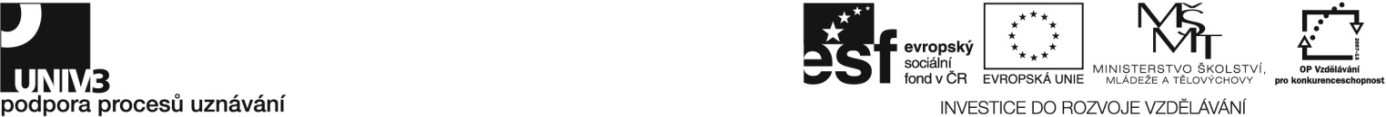 Konkrétní zadání41-008-H Florista Zadání pro účastníky ověřování Ústní zkouška Popište technologický postup skladování základních druhů řezaných živých květin. Popište technologický postup při skladování sušených květin (souvisí s navazujícím úkolem praktické zkoušky).Praktická zkouškaPřipravte vybrané druhy řezaných květin ke skladování. Určete základní sortiment živých a sušených rostlin a používaný technický a dekorační materiál. Předveďte nabroušení zahradnických nůžek.Předveďte práci s lepicí pistolí a využijte přitom základní provozní a pomocné techniky péče o rostliny. Zhotovte klasický adventní věnec kladený z chvojí o průměru 25 cm.Zhotovte vánoční svícen za suchého materiálu. Zhotovte smuteční kytici na rakev z karafiátů. Zhotovte svatební kytici převážně z karafiátů, vypichovanou do držáku a zdůvodněte použití barev a kompozici aranžmá. Zhotovte jednostranné slavnostní aranžmá do vázy u příležitosti promoce. Zhotovte oboustranné velikonoční aranžmá do misky z živých rostlin, doplňkových květin a zeleně. Zhotovte oboustranné letní aranžmá do misky ze sušených rostlin, doplňkových květin a zeleně. Zhotovte vázanou dárkovou kytici z živých rostlin ke Svátku matek. Vykalkulujte náklady na rostlinný materiál při zadaném typu vazačského výrobku. Stanovte prodejní cenu vazačského výrobku.Vykalkulujte cenu zadaného aranžovaného prostoru. Předveďte nabídku a prodej floristických výrobků a doplňkového zahradnického zboží. Nabídněte sortiment pomůcek a doplňkového technického a dekoračního materiálu. Soupis materiálního a technického zabezpečení pro zajištění ověřování pracovní stoly, pulty, nádoby, zrcadla, pokladna, výlevka, přívod vodysklad floristického materiálu, klimatizovaná místnost nebo box pro uskladnění řezaných květinmiska, Florex, Oasis, rostlinný materiál, dekorační materiál, přízdoby, lýko, lepidlo aj.slaměná podložka, chvojí – klest, vázací drát, svíce, bodce, stuha, doplňkový a dekorační materiál, suchý dekorační a rostlinný materiál atd.podložka – držák na živé květy, držák na kytici, zeleň a živé květiny, ozdobný a sekaný drátKontrola dodržení časového limituČinnost podle zadáníČasový limit (v min.)Uplatňování základních estetických zákonitostí ve vázání a aranžování květin20Orientace v základním sortimentu rostlin, technickém a dekoračním materiálu30Seřizování, ošetřování a údržba nářadí, jeho využívání v aranžování50Skladování rostlinného materiálu včetně prodloužení trvanlivosti živých květin30Zhotovování vazačských výrobků240Aranžování do nádob, zhotovení výrobků z živého i suchého materiálu200Kalkulace vazačských a aranžérských výrobků30Nabídka a prodej floristických výrobků a doplňkového zahradnického zboží30Doba trvání zkoušky: podle standardu 10 - 14 hodin 630